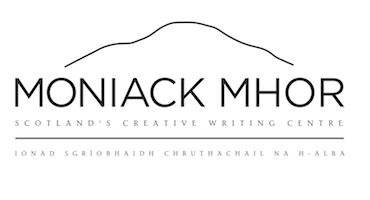 Booking FormPersonal DetailsName: ___________________________________________________________________________________________________Date of birth: ___________________________________________________________________________________________Address, including postcode: ____________________________________________________________________________________________________________________________________________________________________________________Telephone: _____________________________________________________________________________________________Email: ___________________________________________________________________________________________________Dietary, medical or learning needs: _____________________________________________________________________________________________________________________________________________________________________________Emergency ContactName: ___________________________________________________________________________________________________Telephone: ______________________________________________________________________________________________Relationship: ____________________________________________________________________________________________Parental Permission (for under 16’s)I grant permission for my son/daughter, ____________________________________________________________, to attend the residential course at Moniack Mhor Writers’ Centre.Printed name ____________________________________________________________________________________________Signature _________________________________________________________________________________________________Date _______________________________________________________________________________________________________Moniack Mhor Writers’ Centre, Teavarran, Kiltarlity, IV4 7HTwww.moniackmhor.org.uk01463 741 675